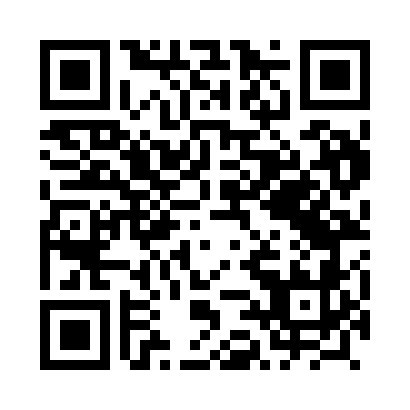 Prayer times for Zbyczyna, PolandWed 1 May 2024 - Fri 31 May 2024High Latitude Method: Angle Based RulePrayer Calculation Method: Muslim World LeagueAsar Calculation Method: HanafiPrayer times provided by https://www.salahtimes.comDateDayFajrSunriseDhuhrAsrMaghribIsha1Wed2:535:2112:465:538:1210:282Thu2:505:1912:465:548:1310:313Fri2:465:1712:465:558:1510:354Sat2:435:1512:455:568:1610:385Sun2:395:1412:455:578:1810:416Mon2:355:1212:455:578:2010:447Tue2:325:1012:455:588:2110:478Wed2:315:0812:455:598:2310:519Thu2:305:0712:456:008:2410:5210Fri2:295:0512:456:018:2610:5311Sat2:295:0412:456:028:2710:5412Sun2:285:0212:456:038:2910:5413Mon2:275:0112:456:048:3010:5514Tue2:274:5912:456:058:3210:5615Wed2:264:5812:456:068:3310:5616Thu2:264:5612:456:078:3510:5717Fri2:254:5512:456:078:3610:5818Sat2:254:5312:456:088:3810:5819Sun2:244:5212:456:098:3910:5920Mon2:244:5112:456:108:4110:5921Tue2:234:4912:456:118:4211:0022Wed2:234:4812:456:128:4311:0123Thu2:224:4712:466:128:4511:0124Fri2:224:4612:466:138:4611:0225Sat2:224:4512:466:148:4711:0326Sun2:214:4412:466:158:4811:0327Mon2:214:4312:466:158:5011:0428Tue2:214:4212:466:168:5111:0429Wed2:204:4112:466:178:5211:0530Thu2:204:4012:466:178:5311:0531Fri2:204:3912:466:188:5411:06